INFRASTRUKTURA PRO RODINNOU VÝSTAVBU VE VITČICÍCH - KANALIZACEje realizována za podpory Olomouckého kraje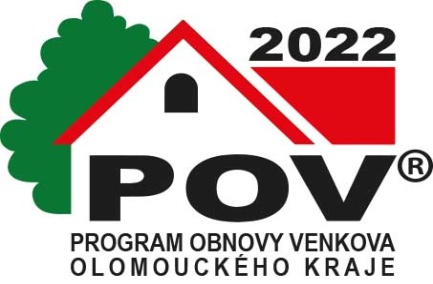 z Programu obnovy venkova Olomouckého kraje 2022z dotačního titulu 1 Podpora budování a obnovy infrastruktury obce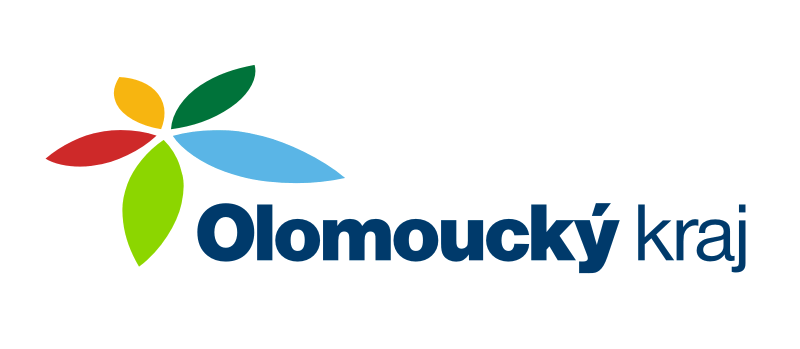 